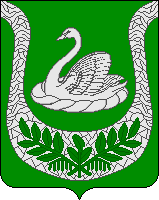 Совет депутатовмуниципального образования«Фалилеевское сельское поселение»Кингисеппского муниципального районаЛенинградской областиРЕШЕНИЕот 02.04.2018 года  №273В соответствии с  Бюджетным кодексом Российской Федерации и Уставоммуниципального образования «Фалилеевское сельское поселение» Кингисеппского муниципального района Ленинградской области, Совет депутатов муниципального образования «Фалилеевскоесельское поселение» Кингисеппского муниципального района Ленинградской областиРЕШИЛ:1. Внести  в решение Совета депутатов муниципального образования «Фалилеевскоесельское поселение» муниципального образования «Кингисеппский муниципальный район» Ленинградской области  от  14.12.2017  года №246«О  бюджете муниципального образования «Фалилеевскоесельское поселение» муниципального образования «Кингисеппский муниципальный район» Ленинградской области на 2018 год и на плановый период 2019 и 2020 годов» следующие изменения:В пункте 1:а)в абзаце 3 цифры «22 566,2» заменить цифрами «22 940,8».б) дополнить абзацем 4 следующего содержания:«прогнозируемый дефицит бюджета муниципального образования «Фалилеевское сельское поселение» муниципального образования «Кингисеппский муниципальный район» Ленинградской области в сумме374,6 тысяч рублей».1.2. Дополнить пунктом 3 следующего содержания:«3. Утвердить источники внутреннего финансирования дефицита бюджета муниципального образования «Фалилеевское сельское поселение» муниципального образования «Кингисеппский муниципальный район» Ленинградской области на 2018 год и на плановый период 2019 и 2020 годов согласно приложению 9».1.3.  Пункты 3 – 17 считать соответственно пунктами 4 – 18.1.4. Дополнить приложением № 4.1. «Изменение распределения бюджетных ассигнований по целевым статьям(муниципальным программам  и непрограммным направлениям деятельности), группам и подгруппам видов расходов классификации расходов бюджетов, по разделам и подразделам классификации расходов бюджета муниципального образования «Фалилеевское сельское поселение» Кингисеппского муниципального района Ленинградской области на 2018 год и на плановый период 2019 и 2020 годов» следующего содержания:«Приложение № 4.1 к решению Совета депутатов МО «Фалилеевское сельское поселение» муниципального образования «Кингисеппский муниципальный район» Ленинградской области   от 14.12.2017года № 246ИЗМЕНЕНИЕ РАСПРЕДЕЛЕНИЯбюджетных ассигнований по целевым статьям (муниципальным программам  и непрограммным направлениям деятельности), группам и подгруппам видов расходов классификации расходов бюджетов, по разделам и подразделам классификации расходов бюджета муниципального образования «Фалилеевское сельское поселение» муниципального образования «Кингисеппский муниципальный район» Ленинградской области на 2018 год и на плановый период 2019 и 2020 годов, предусмотренных приложением 4 к решению Совета депутатов муниципального образования «Фалилеевское сельское поселение» муниципального образования «Кингисеппский муниципальный район» Ленинградской области «О бюджете муниципального образования «Фалилеевское сельское поселение» муниципального образования «Кингисеппский муниципальный район» Ленинградской области на 2018 год и на плановый период 2019 и 2020 годов»1.5.  Дополнить приложением № 5.1. «Изменение в распределение бюджетных ассигнований по разделам, подразделам бюджетной классификации расходов бюджета муниципального образования «Фалилеевское сельское поселение» муниципального образования «Кингисеппский муниципальный район» Ленинградской областина 2018 год и на плановый период 2019 и 2020 годов» следующего содержания:«Приложение № 5.1 к решению Совета депутатов МО «Фалилеевское сельское поселение» муниципального образования «Кингисеппский муниципальный район» Ленинградской области   от 14.12.2017 года № 246ИЗМЕНЕНИЕ РАСПРЕДЕЛЕНИЯ
 бюджетных ассигнований по разделам, подразделам бюджетной классификации расходов бюджета муниципального образования «Фалилеевское сельское поселение» муниципального образования «Кингисеппский муниципальный район» Ленинградской областина 2018 год и на плановый период 2019 и 2020 годов, предусмотренных приложением 5 к решению Совета депутатов муниципального образования «Котельское сельское поселение» муниципального образования «Кингисеппский муниципальный район» Ленинградской области «О бюджете муниципального образования «Котельское сельское поселение» муниципального образования «Кингисеппский муниципальный район» Ленинградской области на 2018 год и на плановый период 2019 и 2020 годов»1.6. Дополнить приложением 6.1. «Изменение ведомственной структуры расходов бюджета муниципального образования «Фалилеевское сельское поселение» муниципального образования «Кингисеппский муниципальный район» Ленинградской области на 2018 год и на плановый период 2019 и 2020 годов» следующего содержания:«Приложение № 6.1 к решению Совета депутатов МО «Фалилеевское сельское поселение» муниципального образования «Кингисеппский муниципальный район» Ленинградской области  от 14.12.2017 года № 246ИЗМЕНЕНИЕ Ведомственной структуры расходов бюджета муниципального образования «Фалилеевскоесельское поселение» муниципального образования «Кингисеппский муниципальный район» Ленинградской областина 2018 год и на плановый период 2019 и 2020 годов, предусмотренных приложением 6 к решению Совета депутатов муниципального образования «Фалилеевскоесельское поселение» муниципального образования «Кингисеппскиймуниципальный район» Ленинградской области  «О бюджете муниципального образования «Фалилеевскоесельское поселение» муниципального образования «Кингисеппский муниципальный район» Ленинградской областина 2018 год и на плановый период 2019 и 2020 годов»1.7. Дополнить приложением№ 9 «Источники внутреннего финансирования дефицита бюджета муниципального образования «Фалилеевское сельское поселение» муниципального образования «Кингисеппский муниципальный район» Ленинградской областина 2018 год и на плановый период 2019 и 2020 годов» следующего содержания:«Приложение № 9к решению Совета депутатов МО «Фалилеевское сельское поселение» муниципального образования «Кингисеппскиймуниципальный район» Ленинградской области                              от 14.12.2017 года № 2461.8. В пункте 10 цифры «1 514,9» заменить цифрами «1 732,2».1.9.  В пункте 13 цифры «5 394,4» заменить цифрами «4 906,4».1.10.Дополнить пунктом 14 следующего содержания:«14. Утвердить размер индексации ежемесячного денежного вознаграждения по муниципальным должностям муниципального образования «Фалилеевское сельское поселение» муниципального образования «Кингисеппский муниципальный район» Ленинградской области и месячных должностных окладов, ежемесячной надбавки к должностным окладам за классный чин муниципальных служащих муниципального образования «Фалилеевское сельское поселение» муниципального образования «Кингисеппский муниципальный район» Ленинградской области, с 1 января 2018 года в 1,04 раза, а также месячных окладов работников, замещающих должности, не являющиеся должностями муниципальной службы, с 1 января 2018 года в 1,04 раза.1.11. Пункты 14 – 18  считать соответственно пунктами 15 – 19.Глава муниципального образования«Фалилеевское сельское поселение»            	        И.Б.ЛыткинО внесении изменений в Решение Совета депутатов муниципального образования «Фалилеевскоесельское поселение» муниципального образования«Кингисеппский муниципальный район» Ленинградской области от 14.12.2017 года № 246 «О бюджете муниципального образования «Фалилеевское сельское поселение» муниципального образования «Кингисеппский муниципальный район»  Ленинградской области на 2018 год и на плановый период 2019 и 2020 годов»НаименованиеЦСРВРРзПРСумма                                                                    (тысяч рублей)Сумма                                                                    (тысяч рублей)Сумма                                                                    (тысяч рублей)НаименованиеЦСРВРРзПР2018 год2019 год2020 год12345678Всего374,60,00,0Муниципальная программа муниципального образования "Фалилеевское сельское поселение" "Развитие жилищно-коммунального хозяйства муниципального образования "Фалилеевское сельское поселение"42 0 00 00000145,00,00,0Подпрограмма "Развитие коммунальноой и инженерной инфраструктуры в муниципальном образовании "Фалилеевское сельское поселение"42 2 00 00000145,00,00,0Основное мероприятие "Мероприятия в области коммунального хозяйства муниципального образования"42 2 01 00000145,00,00,0Приобретение автономных источников электроснабжения (дизель-генераторов) для резервного энергоснабжения объектов жизнеобеспечения населенных пунктов Ленинградской области42 2 01 S4270145,00,00,0Закупка товаров, работ и услуг для обеспечения государственных (муниципальных) нужд42 2 01 S4270200145,00,00,0Коммунальное хозяйство42 2 01 S42702000502145,00,00,0Муниципальная программа муниципального образования "Фалилеевское сельское поселение" "Реализация социально-значимых проектов на территории муниципального образования "Фалилеевское сельское поселение"43 0 00 00000146,70,00,0Подпрограмма "Содействие развитию иных форм местного самоуправления на части территорий муниципального образования "Фалилеевское сельское поселение"43 1 00 00000146,70,00,0Основное мероприятие "Развитие частей территории населенных пунктов муниципального образования "Фалилеевское сельское поселение", в том числе являющихся административными центрами поселения"43 1 01 00000146,70,00,0Реализация областного закона от 15 января 2018 года № 3-оз "О содействии участию населения в осуществлении местного самоуправления в иных формах на территориях административных центров муниципальных образований Ленинградской области"43 1 01 S4660146,70,00,0Закупка товаров, работ и услуг для обеспечения государственных (муниципальных) нужд43 1 01 S4660200146,70,00,0Дорожное хозяйство (дорожные фонды)43 1 01 S46602000409146,70,00,0Муниципальная программа муниципального образования "Фалилеевское сельское поселение" "Развитие комфортного и безопасного проживания на территории муниципального образование "Фалилеевское сельское поселение"44 0 00 0000045,30,00,0Подпрограмма "Благоустройство территории муниципального образования "Фалилеевское сельское поселение"44 2 00 0000045,30,00,0Основное мероприятие "Мероприятия по повышению благоустроенности муниципального образовыания "Фалилеевское сельское поселение"44 2 02 0000045,30,00,0Содержание, поддержание и улучшение санитарного и эстетического состояния территории муниципального образования44 2 02 8021040,00,00,0Закупка товаров, работ и услуг для обеспечения государственных (муниципальных) нужд44 2 02 8021020040,00,00,0Благоустройство44 2 02 80210200050340,00,00,0Содержание мест захоронения44 2 02 802205,30,00,0Закупка товаров, работ и услуг для обеспечения государственных (муниципальных) нужд44 2 02 802202005,30,00,0Благоустройство44 2 02 8022020005035,30,00,0Муниципальная программа муниципального образования "Фалилеевское сельское поселение" "Развитие культуры и спорта в Фалилеевском сельском поселении"45 0 00 000003,70,00,0Подпрограмма "Развитие культуры"45 1 00 000003,70,00,0Основное мероприятие "Мероприятия организационного характера"45 1 02 000003,70,00,0Организация и проведение мероприятий в сфере культуры45 1 02 802603,70,00,0Закупка товаров, работ и услуг для обеспечения государственных (муниципальных) нужд45 1 02 802602003,70,00,0Другие вопросы в области культуры, кинематографии45 1 02 8026020008043,70,00,0Муниципальная программа муниципального образования "Фалилеевское сельское поселение" "Развитие автомобильных дорог в Фалилеевском сельском поселении"47 0 00 00000406,80,00,0Подпрограмма "Поддержание существующей сети автомобильных дорог общего пользования"47 1 00 00000391,80,00,0Основное мероприятие "Содержание, капитальный ремонт и ремонт автомобильных дорог общего пользования местного значения, дворовых территорий многоквартирных домов и проездов к ним"47 1 01 00000391,80,00,0Капитальный ремонт и ремонт автомобильных дорог общего пользования местного значения47 1 01 80110-297,90,00,0Закупка товаров, работ и услуг для обеспечения государственных (муниципальных) нужд47 1 01 80110200-297,90,00,0Дорожное хозяйство (дорожные фонды)47 1 01 801102000409-297,90,00,0Ремонт дворовых территорий многоквартирных домов, проездов к дворовым территориям многоквартирных домов населенного пункта47 1 01 8012020,00,00,0Закупка товаров, работ и услуг для обеспечения государственных (муниципальных) нужд47 1 01 8012020020,00,00,0Дорожное хозяйство (дорожные фонды)47 1 01 80120200040920,00,00,0Ремонт автомобильных дорог общего пользования местного значения47 1 01 S0140-53,00,00,0Закупка товаров, работ и услуг для обеспечения государственных (муниципальных) нужд47 1 01 S0140200-53,00,00,0Дорожное хозяйство (дорожные фонды)47 1 01 S01402000409-53,00,00,0Капитальный ремонт и ремонт автомобильных дорог общего пользования местного значения, имеющих приоритетный социально значимый характер47 1 01 S4200722,70,00,0Закупка товаров, работ и услуг для обеспечения государственных (муниципальных) нужд47 1 01 S4200200722,70,00,0Дорожное хозяйство (дорожные фонды)47 1 01 S42002000409722,70,00,0Подпрограмма "Повышение безопасности дорожного движения"47 2 00 0000015,00,00,0Основное мероприятие "Обеспечение безопасности и организации движения"47 2 01 0000015,00,00,0Мероприятия по организации дорожного движения47 2 01 8014015,00,00,0Закупка товаров, работ и услуг для обеспечения государственных (муниципальных) нужд47 2 01 8014020015,00,00,0Дорожное хозяйство (дорожные фонды)47 2 01 80140200040915,00,00,0Обеспечение деятельности органов местного самоуправления86 0 00 00000-488,00,00,0Обеспечение деятельности аппаратов органов местного самоуправления86 4 00 00000-488,00,00,0Непрограммные расходы86 4 01 00000-488,00,00,0Исполнение функций органов местного самоуправления86 4 01 00120-488,00,00,0Расходы на выплаты персоналу в целях обеспечения выполнения функций государственными (муниципальными) органами, казенными учреждениями, органами управления государственными внебюджетными фондами86 4 01 00120100-481,20,00,0Функционирование Правительства Российской Федерации, высших исполнительных органов государственной власти субъектов Российской Федерации, местных администраций86 4 01 001201000104-481,20,00,0Закупка товаров, работ и услуг для обеспечения государственных (муниципальных) нужд86 4 01 00120200-6,80,00,0Функционирование Правительства Российской Федерации, высших исполнительных органов государственной власти субъектов Российской Федерации, местных администраций86 4 01 001202000104-6,80,00,0Непрограммные расходы органов местного самоуправления87 0 00 00000115,10,00,0Непрограммные расходы87 9 00 00000115,10,00,0Непрограммные расходы87 9 01 00000115,10,00,0Уплата взносов за членство в организациях87 9 01 800500,10,00,0Иные бюджетные ассигнования87 9 01 800508000,10,00,0Другие общегосударственные вопросы87 9 01 8005080001130,10,00,0Прочие мероприятия по реализации иных общегосударственных (муниципальных) вопросов87 9 01 8008078,00,00,0Закупка товаров, работ и услуг для обеспечения государственных (муниципальных) нужд87 9 01 8008020078,00,00,0Другие общегосударственные вопросы87 9 01 80080200011378,00,00,0Проведение выборов и референдумов87 9 01 8037037,00,00,0Закупка товаров, работ и услуг для обеспечения государственных (муниципальных) нужд87 9 01 8037020037,00,00,0Обеспечение проведения выборов и референдумов87 9 01 80370200010737,00,00,0НаименованиеРзПРСумма                                                                    (тысяч рублей)Сумма                                                                    (тысяч рублей)Сумма                                                                    (тысяч рублей)2018 год2019 год2020 год123456Всего374,60,00,0ОБЩЕГОСУДАРСТВЕННЫЕ ВОПРОСЫ0100-372,90,00,0Функционирование Правительства Российской Федерации, высших исполнительных органов государственной власти субъектов Российской Федерации, местных администраций0104-488,00,00,0Обеспечение проведения выборов и референдумов010737,00,00,0Другие общегосударственные вопросы011378,10,00,0НАЦИОНАЛЬНАЯ ЭКОНОМИКА0400553,50,00,0Дорожное хозяйство (дорожные фонды)0409553,50,00,0ЖИЛИЩНО-КОММУНАЛЬНОЕ ХОЗЯЙСТВО0500190,30,00,0Коммунальное хозяйство0502145,00,00,0Благоустройство050345,30,00,0КУЛЬТУРА, КИНЕМАТОГРАФИЯ08003,70,00,0Другие вопросы в области культуры, кинематографии08043,70,00,0НаименованиеГРБСРзПРЦСРВРСумма                                                                    (тысяч рублей)Сумма                                                                    (тысяч рублей)Сумма                                                                    (тысяч рублей)НаименованиеГРБСРзПРЦСРВР2018 год2019 год2020 год123456789Всего374,60,00,0АДМИНИСТРАЦИЯ МО ФАЛИЛЕЕВСКОЕ С/П912374,60,00,0ОБЩЕГОСУДАРСТВЕННЫЕ ВОПРОСЫ9120100-372,90,00,0Функционирование Правительства Российской Федерации, высших исполнительных органов государственной власти субъектов Российской Федерации, местных администраций9120104-488,00,00,0Обеспечение деятельности органов местного самоуправления912010486 0 00 00000-488,00,00,0Обеспечение деятельности аппаратов органов местного самоуправления912010486 4 00 00000-488,00,00,0Непрограммные расходы912010486 4 01 00000-488,00,00,0Исполнение функций органов местного самоуправления912010486 4 01 00120-488,00,00,0Расходы на выплаты персоналу в целях обеспечения выполнения функций государственными (муниципальными) органами, казенными учреждениями, органами управления государственными внебюджетными фондами912010486 4 01 00120100-481,20,00,0Закупка товаров, работ и услуг для обеспечения государственных (муниципальных) нужд912010486 4 01 00120200-6,80,00,0Обеспечение проведения выборов и референдумов912010737,00,00,0Непрограммные расходы органов местного самоуправления912010787 0 00 0000037,00,00,0Непрограммные расходы912010787 9 00 0000037,00,00,0Непрограммные расходы912010787 9 01 0000037,00,00,0Проведение выборов и референдумов912010787 9 01 8037037,00,00,0Закупка товаров, работ и услуг для обеспечения государственных (муниципальных) нужд912010787 9 01 8037020037,00,00,0Другие общегосударственные вопросы912011378,10,00,0Непрограммные расходы органов местного самоуправления912011387 0 00 0000078,10,00,0Непрограммные расходы912011387 9 00 0000078,10,00,0Непрограммные расходы912011387 9 01 0000078,10,00,0Уплата взносов за членство в организациях912011387 9 01 800500,10,00,0Иные бюджетные ассигнования912011387 9 01 800508000,10,00,0Прочие мероприятия по реализации иных общегосударственных (муниципальных) вопросов912011387 9 01 8008078,00,00,0Закупка товаров, работ и услуг для обеспечения государственных (муниципальных) нужд912011387 9 01 8008020078,00,00,0НАЦИОНАЛЬНАЯ ЭКОНОМИКА9120400553,50,00,0Дорожное хозяйство (дорожные фонды)9120409553,50,00,0Муниципальная программа муниципального образования "Фалилеевское сельское поселение" "Реализация социально-значимых проектов на территории муниципального образования "Фалилеевское сельское поселение"912040943 0 00 00000146,70,00,0Подпрограмма "Содействие развитию иных форм местного самоуправления на части территорий муниципального образования "Фалилеевское сельское поселение"912040943 1 00 00000146,70,00,0Основное мероприятие "Развитие частей территории населенных пунктов муниципального образования "Фалилеевское сельское поселение", в том числе являющихся административными центрами поселения"912040943 1 01 00000146,70,00,0Реализация областного закона от 15 января 2018 года № 3-оз "О содействии участию населения в осуществлении местного самоуправления в иных формах на территориях административных центров муниципальных образований Ленинградской области"912040943 1 01 S4660146,70,00,0Закупка товаров, работ и услуг для обеспечения государственных (муниципальных) нужд912040943 1 01 S4660200146,70,00,0Муниципальная программа муниципального образования "Фалилеевское сельское поселение" "Развитие автомобильных дорог в Фалилеевском сельском поселении"912040947 0 00 00000406,80,00,0Подпрограмма "Поддержание существующей сети автомобильных дорог общего пользования"912040947 1 00 00000391,80,00,0Основное мероприятие "Содержание, капитальный ремонт и ремонт автомобильных дорог общего пользования местного значения, дворовых территорий многоквартирных домов и проездов к ним"912040947 1 01 00000391,80,00,0Капитальный ремонт и ремонт автомобильных дорог общего пользования местного значения912040947 1 01 80110-297,90,00,0Закупка товаров, работ и услуг для обеспечения государственных (муниципальных) нужд912040947 1 01 80110200-297,90,00,0Ремонт дворовых территорий многоквартирных домов, проездов к дворовым территориям многоквартирных домов населенного пункта912040947 1 01 8012020,00,00,0Закупка товаров, работ и услуг для обеспечения государственных (муниципальных) нужд912040947 1 01 8012020020,00,00,0Ремонт автомобильных дорог общего пользования местного значения912040947 1 01 S0140-53,00,00,0Закупка товаров, работ и услуг для обеспечения государственных (муниципальных) нужд912040947 1 01 S0140200-53,00,00,0Капитальный ремонт и ремонт автомобильных дорог общего пользования местного значения, имеющих приоритетный социально значимый характер912040947 1 01 S4200722,70,00,0Закупка товаров, работ и услуг для обеспечения государственных (муниципальных) нужд912040947 1 01 S4200200722,70,00,0Подпрограмма "Повышение безопасности дорожного движения"912040947 2 00 0000015,00,00,0Основное мероприятие "Обеспечение безопасности и организации движения"912040947 2 01 0000015,00,00,0Мероприятия по организации дорожного движения912040947 2 01 8014015,00,00,0Закупка товаров, работ и услуг для обеспечения государственных (муниципальных) нужд912040947 2 01 8014020015,00,00,0ЖИЛИЩНО-КОММУНАЛЬНОЕ ХОЗЯЙСТВО9120500190,30,00,0Коммунальное хозяйство9120502145,00,00,0Муниципальная программа муниципального образования "Фалилеевское сельское поселение" "Развитие жилищно-коммунального хозяйства муниципального образования "Фалилеевское сельское поселение"912050242 0 00 00000145,00,00,0Подпрограмма "Развитие коммунальной и инженерной инфраструктуры в муниципальном образовании "Фалилеевское сельское поселение"912050242 2 00 00000145,00,00,0Основное мероприятие "Мероприятия в области коммунального хозяйства муниципального образования"912050242 2 01 00000145,00,00,0Приобретение автономных источников электроснабжения (дизель-генераторов) для резервного энергоснабжения объектов жизнеобеспечения населенных пунктов Ленинградской области912050242 2 01 S4270145,00,00,0Закупка товаров, работ и услуг для обеспечения государственных (муниципальных) нужд912050242 2 01 S4270200145,00,00,0Благоустройство912050345,30,00,0Муниципальная программа муниципального образования "Фалилеевское сельское поселение" "Развитие комфортного и безопасного проживания на территории муниципального образование "Фалилеевское сельское поселение"912050344 0 00 0000045,30,00,0Подпрограмма "Благоустройство территории муниципального образования "Фалилеевское сельское поселение"912050344 2 00 0000045,30,00,0Основное мероприятие "Мероприятия по повышению благоустроенности муниципального образования "Фалилеевское сельское поселение"912050344 2 02 0000045,30,00,0Содержание, поддержание и улучшение санитарного и эстетического состояния территории муниципального образования912050344 2 02 8021040,00,00,0Закупка товаров, работ и услуг для обеспечения государственных (муниципальных) нужд912050344 2 02 8021020040,00,00,0Содержание мест захоронения912050344 2 02 802205,30,00,0Закупка товаров, работ и услуг для обеспечения государственных (муниципальных) нужд912050344 2 02 802202005,30,00,0КУЛЬТУРА, КИНЕМАТОГРАФИЯ91208003,70,00,0Другие вопросы в области культуры, кинематографии91208043,70,00,0Муниципальная программа муниципального образования "Фалилеевское сельское поселение" "Развитие культуры и спорта в Фалилеевском сельском поселении"912080445 0 00 000003,70,00,0Подпрограмма "Развитие культуры"912080445 1 00 000003,70,00,0Основное мероприятие "Мероприятия организационного характера"912080445 1 02 000003,70,00,0Организация и проведение мероприятий в сфере культуры912080445 1 02 802603,70,00,0Закупка товаров, работ и услуг для обеспечения государственных (муниципальных) нужд912080445 1 02 802602003,70,00,0Источники внутреннего финансирования дефицитабюджета муниципального образования  «Фалилеевскоесельское поселение»Муниципального образования «Кингисеппский муниципальный район» Ленинградской областина 2018 год и на плановый период 2019 и 2020 годовИсточники внутреннего финансирования дефицитабюджета муниципального образования  «Фалилеевскоесельское поселение»Муниципального образования «Кингисеппский муниципальный район» Ленинградской областина 2018 год и на плановый период 2019 и 2020 годовИсточники внутреннего финансирования дефицитабюджета муниципального образования  «Фалилеевскоесельское поселение»Муниципального образования «Кингисеппский муниципальный район» Ленинградской областина 2018 год и на плановый период 2019 и 2020 годовИсточники внутреннего финансирования дефицитабюджета муниципального образования  «Фалилеевскоесельское поселение»Муниципального образования «Кингисеппский муниципальный район» Ленинградской областина 2018 год и на плановый период 2019 и 2020 годовИсточники внутреннего финансирования дефицитабюджета муниципального образования  «Фалилеевскоесельское поселение»Муниципального образования «Кингисеппский муниципальный район» Ленинградской областина 2018 год и на плановый период 2019 и 2020 годовКод НаименованиеСумма(тысяч рублей)Сумма(тысяч рублей)Сумма(тысяч рублей)Сумма(тысяч рублей)Код Наименование2018 год2019 год2020 год2020 год01 05 00 00 00 0000 000Изменение остатков средств на счетах по учету средств бюджета374,60,00,00,001 05 02 01 10 0000 000Изменение прочих остатков денежных средств бюджетов сельских поселений374,60,00,00,0Всего источников внутреннего финансирования374,60,00,00,0